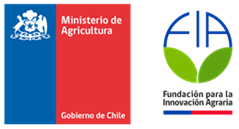 FORMULARIO DE POSTULACIÓN “PROGRAMA DE INNOVACIÓN COOPERATIVAS EN EL MARCO DE AGROCOOPINNOVA”REGIONES DE O’HIGGINS, MAULE, ÑUBLE, BIOBÍOSeptiembre 2022ANEXOSAnexo 1. Carta compromiso del coordinador y de cada integrante del equipo técnico.Se debe presentar una carta de compromiso del coordinador y de cada uno de los integrantes identificados en el equipo técnico. Las cartas deben ser agrupadas en un solo archivo en formato PDF, utilizando el siguiente formato:Lugar,Fecha (día, mes, año)Yo (indicar nombre del profesional), RUT: XX.XXX.XXX-X, vengo a manifestar mi compromiso de participar (Indicar el tipo de integrante) de la Licitación denominada “Programa de Innovación Cooperativas en el marco de AgroCoopInnova” de la Fundación para la Innovación Agraria. Para el cumplimiento de mis funciones me comprometo a participar trabajando (indicar el número de hora) por mes durante un total de (indicar el número de meses), servicio que tendrá un costo total de monto en pesosFirmaNombre: Cargo:RUT:Anexo 2. Currículum Vitae (CV) del coordinador y de cada uno de los integrantes del Equipo Técnico.Presentar un currículum breve, de no más de 3 hojas, de cada profesional integrante del equipo técnico identificado en la sección 4.2 del plan de trabajo. La información contenida en cada currículum deberá poner énfasis en los temas relacionados a la licitación y/o a las responsabilidades que tendrá en la ejecución de la misma. De preferencia el CV deberá rescatar la experiencia profesional de los últimos 5 años.Anexo 3. Carta declaración de “conocimiento, gestión y obtención de la garantía”.Presentar Carta declaración de “Conocimiento, gestión y obtención de la garantía” del representante legal del Postulante, utilizando el siguiente formato.Lugar,Fecha (día, mes, año)Yo (indicar el nombre completo del representante legal del Postulante), RUT: XX.XXX.XXX-X, declaro conocer los requerimientos de la garantía indicados en el numeral 2.3.3 Garantías de las Bases de la licitación “Programa de Innovación Cooperativas en el marco de AgroCoopInnova”. Asimismo, para garantizar la correcta utilización de los recursos transferidos para la ejecución de la licitación presentada, me comprometo a gestionar y obtener la garantía solicitada por FIA.Firma del Representante LegalCargo Representante Legal/ Nombre PostulanteSECCIÓN I SECCIÓN I SECCIÓN I ANTECEDENTES GENERALES DE LA PROPUESTAANTECEDENTES GENERALES DE LA PROPUESTAANTECEDENTES GENERALES DE LA PROPUESTANombre de la propuesta:Nombre de la propuesta:Tipo iniciativa:Tipo iniciativa:Programa de Innovación Territorial - PITInstrumentos asociadosInstrumentos asociadosN° XX de Proyectos de Innovación para CooperativasTipo de innovación:Tipo de innovación:No aplicaLineamiento estratégico:Lineamiento estratégico:No aplicaLíneas de acción:Líneas de acción:No aplicaClasifique su propuestaSector:GeneralClasifique su propuestaSubsector:General para Subsector GeneralClasifique su propuestaRubro:General para Subsector GeneralClasifique su propuestaTema:AsociatividadRegión de ejecución principal:Región de ejecución principal:Comuna de ejecución2 principal:Comuna de ejecución2 principal:Región de ejecución secundaria:Región de ejecución secundaria:No aplicaIndique el monto total ($) de acuerdo con lo señalado en el numeral 1.7 Condiciones de financiamiento..Indique el monto total ($) de acuerdo con lo señalado en el numeral 1.7 Condiciones de financiamiento..$Fecha de inicio y términoFecha inicio:Fecha de inicio y términoFecha de término:ANTECEDENTES DEL POSTULANTEANTECEDENTES DEL POSTULANTEANTECEDENTES DEL POSTULANTEANTECEDENTES DEL POSTULANTEANTECEDENTES DEL POSTULANTEANTECEDENTES DEL POSTULANTEEl postulante debe cumplir con lo señalado en el numeral 1.8 Participantes de las bases de postulación.El postulante debe cumplir con lo señalado en el numeral 1.8 Participantes de las bases de postulación.El postulante debe cumplir con lo señalado en el numeral 1.8 Participantes de las bases de postulación.El postulante debe cumplir con lo señalado en el numeral 1.8 Participantes de las bases de postulación.El postulante debe cumplir con lo señalado en el numeral 1.8 Participantes de las bases de postulación.El postulante debe cumplir con lo señalado en el numeral 1.8 Participantes de las bases de postulación.Rut (Debe ingresar Rut sin punto y con guion)Rut (Debe ingresar Rut sin punto y con guion)Nombre razón socialNombre razón socialTipo de postulanteTipo de postulanteUniversidades NacionalesDe ser empresa, clasifique su tamaño:De ser empresa, clasifique su tamaño:No aplicaRegiónRegiónComunaComunaCiudadCiudadDirección (calle, número)Dirección (calle, número)Teléfono fijo (Considere número de 9 dígitos)Teléfono fijo (Considere número de 9 dígitos)Celular (Considere número de 9 dígitos)Celular (Considere número de 9 dígitos)Correo electrónico (Medio oficial de comunicación con FIA)Correo electrónico (Medio oficial de comunicación con FIA)Sitio webSitio webDescriba brevemente sus capacidades, experiencia y participación en la propuesta, en específico debe señalar la vinculación con cooperativas campesinas y/o agrícolas y que tipo de actividades ha desarrollado con estas (proyectos, planes de negocio, consultorías, entre otros).Describa brevemente sus capacidades, experiencia y participación en la propuesta, en específico debe señalar la vinculación con cooperativas campesinas y/o agrícolas y que tipo de actividades ha desarrollado con estas (proyectos, planes de negocio, consultorías, entre otros).Describa brevemente sus capacidades, experiencia y participación en la propuesta, en específico debe señalar la vinculación con cooperativas campesinas y/o agrícolas y que tipo de actividades ha desarrollado con estas (proyectos, planes de negocio, consultorías, entre otros).Describa brevemente sus capacidades, experiencia y participación en la propuesta, en específico debe señalar la vinculación con cooperativas campesinas y/o agrícolas y que tipo de actividades ha desarrollado con estas (proyectos, planes de negocio, consultorías, entre otros).Describa brevemente sus capacidades, experiencia y participación en la propuesta, en específico debe señalar la vinculación con cooperativas campesinas y/o agrícolas y que tipo de actividades ha desarrollado con estas (proyectos, planes de negocio, consultorías, entre otros).Describa brevemente sus capacidades, experiencia y participación en la propuesta, en específico debe señalar la vinculación con cooperativas campesinas y/o agrícolas y que tipo de actividades ha desarrollado con estas (proyectos, planes de negocio, consultorías, entre otros).Indique la relación y trabajos previos con cada una de las cooperativas asociadas a la propuesta. Indique la relación y trabajos previos con cada una de las cooperativas asociadas a la propuesta. Indique la relación y trabajos previos con cada una de las cooperativas asociadas a la propuesta. Indique la relación y trabajos previos con cada una de las cooperativas asociadas a la propuesta. Indique la relación y trabajos previos con cada una de las cooperativas asociadas a la propuesta. Indique la relación y trabajos previos con cada una de las cooperativas asociadas a la propuesta. Representante legal del postulanteRepresentante legal del postulanteRepresentante legal del postulanteRepresentante legal del postulanteRepresentante legal del postulanteRepresentante legal del postulanteRut (Debe ingresar Rut sin punto y con guion)NombresApellido PaternoApellido MaternoProfesión/OficioNacionalidadCargo que desarrollaDirección (calle, número)RegiónComunaCiudadTeléfono fijo (Considere número de 9 dígitos)Celular (Considere número de 9 dígitos)Correo electrónico (Medio oficial de comunicación con FIA)Fecha nacimiento (dd/mm/yyyy)GéneroEtnia (Indicar si pertenece alguna etnia)ANTECEDENTES DE ASOCIADO (S)ANTECEDENTES DE ASOCIADO (S)ANTECEDENTES DE ASOCIADO (S)ANTECEDENTES DE ASOCIADO (S)ANTECEDENTES DE ASOCIADO (S)Los asociados deben ser las cooperativas indicadas en el numeral 1.8.2 Asociados de las bases de la licitación.Los asociados deben ser las cooperativas indicadas en el numeral 1.8.2 Asociados de las bases de la licitación.Los asociados deben ser las cooperativas indicadas en el numeral 1.8.2 Asociados de las bases de la licitación.Los asociados deben ser las cooperativas indicadas en el numeral 1.8.2 Asociados de las bases de la licitación.Los asociados deben ser las cooperativas indicadas en el numeral 1.8.2 Asociados de las bases de la licitación.N°Nombre de la cooperativa asociadaRegiónComunaN° socios123456ANTECEDENTES DEL EQUIPO TÉCNICOANTECEDENTES DEL EQUIPO TÉCNICOANTECEDENTES DEL EQUIPO TÉCNICOANTECEDENTES DEL EQUIPO TÉCNICOEn esta sección debe identificar y describir las funciones y antecedentes de todos los integrantes del equipo técnico para abordar los distintos requerimientos de la licitación.En esta sección debe identificar y describir las funciones y antecedentes de todos los integrantes del equipo técnico para abordar los distintos requerimientos de la licitación.En esta sección debe identificar y describir las funciones y antecedentes de todos los integrantes del equipo técnico para abordar los distintos requerimientos de la licitación.En esta sección debe identificar y describir las funciones y antecedentes de todos los integrantes del equipo técnico para abordar los distintos requerimientos de la licitación.4.1 	ORGANIZACIÓN DEL EQUIPO TÉCNICO4.1 	ORGANIZACIÓN DEL EQUIPO TÉCNICO4.1 	ORGANIZACIÓN DEL EQUIPO TÉCNICO4.1 	ORGANIZACIÓN DEL EQUIPO TÉCNICORealice una representación gráfica de la relación de las funciones que tendrán los integrantes del equipo técnico (coordinador principal, coordinador alterno, equipo técnico, profesional o técnico de apoyo).Realice una representación gráfica de la relación de las funciones que tendrán los integrantes del equipo técnico (coordinador principal, coordinador alterno, equipo técnico, profesional o técnico de apoyo).Realice una representación gráfica de la relación de las funciones que tendrán los integrantes del equipo técnico (coordinador principal, coordinador alterno, equipo técnico, profesional o técnico de apoyo).Realice una representación gráfica de la relación de las funciones que tendrán los integrantes del equipo técnico (coordinador principal, coordinador alterno, equipo técnico, profesional o técnico de apoyo).4.2 ANTECEDENTES DEL EQUIPO TÉCNICO N°X 4.2 ANTECEDENTES DEL EQUIPO TÉCNICO N°X 4.2 ANTECEDENTES DEL EQUIPO TÉCNICO N°X 4.2 ANTECEDENTES DEL EQUIPO TÉCNICO N°X Los integrantes del equipo técnico deben cumplir con las características indicadas en el numeral 1.5 de las bases de la licitación.Debe completar todos los antecedentes solicitados para cada uno de los integrantes del equipo técnico.Los integrantes del equipo técnico deben cumplir con las características indicadas en el numeral 1.5 de las bases de la licitación.Debe completar todos los antecedentes solicitados para cada uno de los integrantes del equipo técnico.Los integrantes del equipo técnico deben cumplir con las características indicadas en el numeral 1.5 de las bases de la licitación.Debe completar todos los antecedentes solicitados para cada uno de los integrantes del equipo técnico.Los integrantes del equipo técnico deben cumplir con las características indicadas en el numeral 1.5 de las bases de la licitación.Debe completar todos los antecedentes solicitados para cada uno de los integrantes del equipo técnico.Tipo de integranteRut (Debe ingresar Rut sin punto y con guion)NombresApellido PaternoApellido MaternoProfesión/OficioNacionalidadRUT empresa / organización donde trabajaNombre de la empresa / organización donde trabajaRegiónComunaCiudadDirección (calle, número)Teléfono fijo (Considere número de 9 dígitos)Celular (Considere número de 9 dígitos)Correo electrónicoFecha nacimiento (dd/mm/yyyy)GéneroEtnia (Indicar si pertenece alguna etnia)Horas de dedicación totalesIncremental (Si/No)Describa brevemente las capacidades y experiencia para desarrollar la propuesta.Describa brevemente las capacidades y experiencia para desarrollar la propuesta.Describa brevemente las capacidades y experiencia para desarrollar la propuesta.Describa brevemente las capacidades y experiencia para desarrollar la propuesta.Describa brevemente cuál será el rol y aporte técnico para desarrollar la propuesta.Describa brevemente cuál será el rol y aporte técnico para desarrollar la propuesta.Describa brevemente cuál será el rol y aporte técnico para desarrollar la propuesta.Describa brevemente cuál será el rol y aporte técnico para desarrollar la propuesta.SECCIÓN IIPLAN DE TRABAJOPLAN DE TRABAJOObjetivo generalObjetivo generalContribuir a resolver problemáticas y/o abordar oportunidades de las 5 cooperativas del agro a través del desarrollo, adaptación y/o transferencia de soluciones innovadoras basadas en I+D.Contribuir a resolver problemáticas y/o abordar oportunidades de las 5 cooperativas del agro a través del desarrollo, adaptación y/o transferencia de soluciones innovadoras basadas en I+D.Objetivos específicosObjetivos específicosN°OEObjetivos específicos (OE)1Proponer el desarrollo y/o adaptación de soluciones innovadoras basadas en I+D que permitan resolver las problemáticas y/o abordar las oportunidades previamente identificadas en las 5 cooperativas seleccionadas.2Formular proyectos de innovación para cada una de las 5 cooperativas seleccionadas. Los proyectos deben considerar en su formulación: (i) la adaptación, validación, transferencia e implementación de las soluciones innovadores existentes basadas en I+D o (ii) el desarrollo e implementación de nuevas soluciones innovadores basadas en I+D.3Ejecutar técnica y financieramente 5 proyectos de innovación en conjunto con las cooperativas.Resultados esperados que dan cuenta del logro de la propuestaResultados esperados que dan cuenta del logro de la propuestaN°OEResultados Esperados (RE)1Propuestas de soluciones innovadoras basadas en I+D, identificadas y validadas por los socios de las cooperativas.2Proyectos de innovación para las cooperativas seleccionadas formulados.3Cooperativas con nuevos y/o mejorados productos con potencial de ser comercializados por los socios de las cooperativas y/o con nuevos y/o cooperativas con nuevos y/o mejorados procesos de negocios con potencial de ser implementados por los socios de las cooperativas.Indique y describa detalladamente cómo logrará el cumplimiento de cada uno de los objetivos específicos y resultados esperados, considerando los aspectos señalados en el numeral 1.4 de las bases de la licitación. .Indique y describa detalladamente cómo logrará el cumplimiento de cada uno de los objetivos específicos y resultados esperados, considerando los aspectos señalados en el numeral 1.4 de las bases de la licitación. .N° Objetivo específico (OE)Metodología según objetivos específicos (OE)123Se debe indicar la secuencia cronológica de las actividades a ejecutar para el logro de cada objetivo de la licitación. Considerar los plazos de entrega de los informes y su revisión por parte de FIA.Se debe indicar la secuencia cronológica de las actividades a ejecutar para el logro de cada objetivo de la licitación. Considerar los plazos de entrega de los informes y su revisión por parte de FIA.Se debe indicar la secuencia cronológica de las actividades a ejecutar para el logro de cada objetivo de la licitación. Considerar los plazos de entrega de los informes y su revisión por parte de FIA.Se debe indicar la secuencia cronológica de las actividades a ejecutar para el logro de cada objetivo de la licitación. Considerar los plazos de entrega de los informes y su revisión por parte de FIA.Se debe indicar la secuencia cronológica de las actividades a ejecutar para el logro de cada objetivo de la licitación. Considerar los plazos de entrega de los informes y su revisión por parte de FIA.Se debe indicar la secuencia cronológica de las actividades a ejecutar para el logro de cada objetivo de la licitación. Considerar los plazos de entrega de los informes y su revisión por parte de FIA.Se debe indicar la secuencia cronológica de las actividades a ejecutar para el logro de cada objetivo de la licitación. Considerar los plazos de entrega de los informes y su revisión por parte de FIA.Se debe indicar la secuencia cronológica de las actividades a ejecutar para el logro de cada objetivo de la licitación. Considerar los plazos de entrega de los informes y su revisión por parte de FIA.Se debe indicar la secuencia cronológica de las actividades a ejecutar para el logro de cada objetivo de la licitación. Considerar los plazos de entrega de los informes y su revisión por parte de FIA.Se debe indicar la secuencia cronológica de las actividades a ejecutar para el logro de cada objetivo de la licitación. Considerar los plazos de entrega de los informes y su revisión por parte de FIA.Se debe indicar la secuencia cronológica de las actividades a ejecutar para el logro de cada objetivo de la licitación. Considerar los plazos de entrega de los informes y su revisión por parte de FIA.Nº OENombre actividadDescripción de la actividadMes 1Mes 1Mes 1Mes 1Mes nMes nMes nMes nNº OENombre actividadDescripción de la actividad12341234